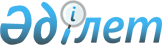 "Троицк мемлекеттік аудандық электр станциясы" ашық акционерлік қоғамының күл-қоқыс қалдықтарын әкелуіне рұқсат беру туралыҚазақстан Республикасы Үкіметінің 2004 жылғы 16 сәуірдегі N 427 қаулысы      Ресей Федерациясының "Троицк мемлекеттік аудандық электр станциясы" ашық акционерлік қоғамының (бұдан әрі - "Троицк МАЭС" ААҚ) Қазақстан Республикасының аумағына күл-қоқыс қалдықтарын әкелуіне әрі оларды орналастыруға байланысты мәселелерді реттеу мақсатында және "Қоршаған ортаны қорғау туралы" Қазақстан Республикасының 1997 жылғы 15 шілдедегі Заңы 60-бабының  2-тармағына сәйкес Қазақстан Республикасының Үкіметі қаулы етеді: 

      1. "Троицк МАЭС" ААҚ-қа 2007 жылғы 30 қыркүйекке дейін күл-қоқыс қалдықтарын Қазақстан Республикасы Қостанай облысының аумағына әкелуіне және Шұбаркөл көлінің жабдықталған күл үйіндісіне орналастыруға рұқсат берілсін. 

      2. Қазақстан Республикасының Қоршаған ортаны қорғау министрлігі бір ай мерзімде заңнамада белгіленген тәртіппен: 

      1) "Троицк МАЭС" ААҚ-қа күл-қоқыс қалдықтарын Шұбаркөл көлінің жабдықталған күл үйіндісіне орналастыруға рұқсат берсін; 

      2) осы қаулыдан туындайтын өзге де шараларды қабылдасын. 

      3. Осы қаулының орындалуын бақылау Қазақстан Республикасы Премьер-Министрінің орынбасары - Қазақстан Республикасының Ауыл шаруашылығы министрі А.С.Есімовке жүктелсін. 

      4. Осы қаулы қол қойылған күнінен бастап күшіне енеді.       Қазақстан Республикасының 

      Премьер-Министрі 
					© 2012. Қазақстан Республикасы Әділет министрлігінің «Қазақстан Республикасының Заңнама және құқықтық ақпарат институты» ШЖҚ РМК
				